Instructions for label use:Place on a new bottle and list “date received”List “date opened” when the bottle is first openedList “discard by” date (within 3 months of receipt for Class A and 2 years for Class B and C)Test for peroxides every 6 months after opening for Class B and C. Initiate Class D test after 2 yrs of receiptDispose if > 100 ppm, contact UHS if >400 ppm   DANGER! PEROXIDE FORMER      Circle Class: A  B  C  D   Rec’d:                    Open:                     Discard by:   List peroxide concentration and date tested   ____________________________________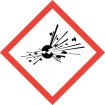    ____________________________________   ____________________________________   Dispose if >100 ppm, contact UHS if >400 ppm   DANGER! PEROXIDE FORMER      Circle Class: A  B  C  D   Rec’d:                    Open:                     Discard by:   List peroxide concentration and date tested   ____________________________________   ____________________________________   ____________________________________   Dispose if >100 ppm, contact UHS if >400 ppm   DANGER! PEROXIDE FORMER      Circle Class: A  B  C  D   Rec’d:                    Open:                     Discard by:   List peroxide concentration and date tested   ____________________________________   ____________________________________   ____________________________________   Dispose if >100 ppm, contact UHS if >400 ppm   DANGER! PEROXIDE FORMER      Circle Class: A  B  C  D   Rec’d:                    Open:                     Discard by:   List peroxide concentration and date tested   ____________________________________   ____________________________________   ____________________________________   Dispose if >100 ppm, contact UHS if >400 ppm   DANGER! PEROXIDE FORMER      Circle Class: A  B  C  D   Rec’d:                    Open:                     Discard by:   List peroxide concentration and date tested   ____________________________________   ____________________________________   ____________________________________   Dispose if >100 ppm, contact UHS if >400 ppm   DANGER! PEROXIDE FORMER      Circle Class: A  B  C  D   Rec’d:                    Open:                     Discard by:   List peroxide concentration and date tested   ____________________________________   ____________________________________   ____________________________________   Dispose if >100 ppm, contact UHS if >400 ppm   DANGER! PEROXIDE FORMER      Circle Class: A  B  C  D   Rec’d:                    Open:                     Discard by:   List peroxide concentration and date tested   ____________________________________   ____________________________________   ____________________________________   Dispose if >100 ppm, contact UHS if >400 ppm   DANGER! PEROXIDE FORMER      Circle Class: A  B  C  D   Rec’d:                    Open:                     Discard by:   List peroxide concentration and date tested   ____________________________________   ____________________________________   ____________________________________   Dispose if >100 ppm, contact UHS if >400 ppm   DANGER! PEROXIDE FORMER      Circle Class: A  B  C  D   Rec’d:                    Open:                     Discard by:   List peroxide concentration and date tested   ____________________________________   ____________________________________   ____________________________________   Dispose if >100 ppm, contact UHS if >400 ppm   DANGER! PEROXIDE FORMER      Circle Class: A  B  C  D   Rec’d:                    Open:                     Discard by:   List peroxide concentration and date tested   ____________________________________   ____________________________________   ____________________________________   Dispose if >100 ppm, contact UHS if >400 ppm   DANGER! PEROXIDE FORMER      Circle Class: A  B  C  D   Rec’d:                    Open:                     Discard by:   List peroxide concentration and date tested   ____________________________________   ____________________________________   ____________________________________   Dispose if >100 ppm, contact UHS if >400 ppm   DANGER! PEROXIDE FORMER      Circle Class: A  B  C  D   Rec’d:                    Open:                     Discard by:   List peroxide concentration and date tested   ____________________________________   ____________________________________   ____________________________________   Dispose if >100 ppm, contact UHS if >400 ppm   DANGER! PEROXIDE FORMER      Circle Class: A  B  C  D   Rec’d:                    Open:                     Discard by:   List peroxide concentration and date tested   ____________________________________   ____________________________________   ____________________________________   Dispose if >100 ppm, contact UHS if >400 ppm   DANGER! PEROXIDE FORMER      Circle Class: A  B  C  D   Rec’d:                    Open:                     Discard by:   List peroxide concentration and date tested   ____________________________________   ____________________________________   ____________________________________   Dispose if >100 ppm, contact UHS if >400 ppm   DANGER! PEROXIDE FORMER      Circle Class: A  B  C  D   Rec’d:                    Open:                     Discard by:   List peroxide concentration and date tested   ____________________________________   ____________________________________   ____________________________________   Dispose if >100 ppm, contact UHS if >400 ppm   DANGER! PEROXIDE FORMER      Circle Class: A  B  C  D   Rec’d:                    Open:                     Discard by:   List peroxide concentration and date tested   ____________________________________   ____________________________________   ____________________________________   Dispose if >100 ppm, contact UHS if >400 ppm   DANGER! PEROXIDE FORMER      Circle Class: A  B  C  D   Rec’d:                    Open:                     Discard by:   List peroxide concentration and date tested   ____________________________________   ____________________________________   ____________________________________   Dispose if >100 ppm, contact UHS if >400 ppm   DANGER! PEROXIDE FORMER      Circle Class: A  B  C  D   Rec’d:                    Open:                     Discard by:   List peroxide concentration and date tested   ____________________________________   ____________________________________   ____________________________________   Dispose if >100 ppm, contact UHS if >400 ppm   DANGER! PEROXIDE FORMER      Circle Class: A  B  C  D   Rec’d:                    Open:                     Discard by:   List peroxide concentration and date tested   ____________________________________   ____________________________________   ____________________________________   Dispose if >100 ppm, contact UHS if >400 ppm   DANGER! PEROXIDE FORMER      Circle Class: A  B  C  D   Rec’d:                    Open:                     Discard by:   List peroxide concentration and date tested   ____________________________________   ____________________________________   ____________________________________   Dispose if >100 ppm, contact UHS if >400 ppm   DANGER! PEROXIDE FORMER      Circle Class: A  B  C  D   Rec’d:                    Open:                     Discard by:   List peroxide concentration and date tested   ____________________________________   ____________________________________   ____________________________________   Dispose if >100 ppm, contact UHS if >400 ppm   DANGER! PEROXIDE FORMER      Circle Class: A  B  C  D   Rec’d:                    Open:                     Discard by:   List peroxide concentration and date tested   ____________________________________   ____________________________________   ____________________________________   Dispose if >100 ppm, contact UHS if >400 ppm   DANGER! PEROXIDE FORMER      Circle Class: A  B  C  D   Rec’d:                    Open:                     Discard by:   List peroxide concentration and date tested   ____________________________________   ____________________________________   ____________________________________   Dispose if >100 ppm, contact UHS if >400 ppm   DANGER! PEROXIDE FORMER      Circle Class: A  B  C  D   Rec’d:                    Open:                     Discard by:   List peroxide concentration and date tested   ____________________________________   ____________________________________   ____________________________________   Dispose if >100 ppm, contact UHS if >400 ppm   DANGER! PEROXIDE FORMER      Circle Class: A  B  C  D   Rec’d:                    Open:                     Discard by:   List peroxide concentration and date tested   ____________________________________   ____________________________________   ____________________________________   Dispose if >100 ppm, contact UHS if >400 ppm   DANGER! PEROXIDE FORMER      Circle Class: A  B  C  D   Rec’d:                    Open:                     Discard by:   List peroxide concentration and date tested   ____________________________________   ____________________________________   ____________________________________   Dispose if >100 ppm, contact UHS if >400 ppm   DANGER! PEROXIDE FORMER      Circle Class: A  B  C  D   Rec’d:                    Open:                     Discard by:   List peroxide concentration and date tested   ____________________________________   ____________________________________   ____________________________________   Dispose if >100 ppm, contact UHS if >400 ppm   DANGER! PEROXIDE FORMER      Circle Class: A  B  C  D   Rec’d:                    Open:                     Discard by:   List peroxide concentration and date tested   ____________________________________   ____________________________________   ____________________________________   Dispose if >100 ppm, contact UHS if >400 ppm   DANGER! PEROXIDE FORMER      Circle Class: A  B  C  D   Rec’d:                    Open:                     Discard by:   List peroxide concentration and date tested   ____________________________________   ____________________________________   ____________________________________   Dispose if >100 ppm, contact UHS if >400 ppm